Конспектсовместной образовательной деятельностипо познавательно-речевому развитию с элементами ТРИЗ.Тема: «Коллекция очков».                                                                      Подготовила старший воспитатель высшей кв. категории                                      МОУ СОШ№4 СП МДОУ детский сад №6 г.МарксаАуэр Анастасия Юрьевнаг.Маркс -2018гЦель: создать условия для познавательного развития, через вовлечение  детей в игровое и речевое взаимодействие. Задачи:Образовательная: формировать представления о классификации объектов  с помощью игры «да нет», метода коллекционирование. Уточнить представление о разновидностях очков и их значении. Активизировать связную речь детейформировать умение высказывать свое мнение, закрепить навык ведения диалога.Обогащать словарный запас: коллекционирование, футляр,очечник, оптика,линзы,солнцезащитные,корригирующие, специализированные.Развивающая:	Активизировать у детей воображение и речевое творчество при помощи элементов ТРИЗ. Развитие зрительного внимания, логическое мышление.Развивать умение детей составлять описание объекта по схемам имени признака. Продолжать развивать здоровьесберегающие навыки.Воспитательная:Воспитывать у детей навыки культурного общения, умение слушать друг друга. Пробудить интерес к созданию коллекции.Материал и оборудование: коллекция очков; презентация; очки из белого картона по количеству детей; карандаши, фломастеры, восковые мелки, пособие дом для очков (эвроритм);,мольберт; очки-для праздника, дидактическая игра «волшебный поясок», наглядный материал-картинки «друзья очков»Предварительная работа: игра «Хорошо - плохо», «Да-нет», знакомство с приемом эвроритм.Технология: ТРИЗ, здоровьесберегающая, интегрированного обучения, ИКТ.Виды деятельности: коммуникативная, познавательно-исследовательская, двигательная,изобразительная.Методы и приемы :игра-приветствие,  прием Эвроритм,прием демонстрация показ коллекции, дидактическая игра «Правильно-неправильно», дидактическая игра «волшебный поясок», эвроритм, вопрос, проблемная ситуация, метод активизирующего общения, сюрпризный момент.Ход НОД.Мультфильм скачан https://www.youtube.com/watch?v=iDF7tWgyD9U 

Гимнастика для глаз:https://easyen.ru/load/nachalnykh/fizminutki_na_urokakh/fizminutka_dlja_glaz_glazki_glazonki_glaza/319-1-0-48515 Деятельность педагогаДеятельность воспитанниковПримечаниечасть. Вводная.Орг.момент.Какой чудесный день осенний!Всем хорошего настроения!Улыбнусь я вам, а вы улыбнитесь мне,друг другу и гостям!Дети улыбаются друг другу и гостям30сек.Ребята, вы знаете, что такое коллекционирование?Что можно коллекционировать? Может у вас дома есть коллекции?Собирание.Коллекционирование-собирательство чего угодно.Часы, бабочек, марки, открытки, и календари, куклы, обертки от конфет.1мин.Я принесла для вас тоже коллекцию, а чего вы узнаете, поиграв со мной в игру «Да-нет». Задайте вопрос, об объектах на экране.Да, я загадала очки.Проходите к столуДети задают вопросыЭтот объект относится к природному миру?Это одежда? Это очки?Дети садятся на стулья2мин.На экране очки, монета, бабочка,Кошка.2.Основная часть.Предлагаю вам  рассмотреть мою коллекцию очков.Задаю вопросы детям:Для чего эти очки? (показ солнцезащитных очков)А эти для чего?(показ коррегирующих очков)На какие две группы можно разделить очки?Че похожи и чем отличаются очки?Дети рассматривают очки.От солнца,Для зренияСолнцезащитные и коррегирующие-повторяют новые слова всем вместеПохожи: одинаковые части, различаются цветом ,материалом ,дизайном5мин.Из каких частей состоят очки?(показ на примере )У очков есть линзы, рамка, носоупор, заушники, шарниры, мостПосмотрите, как лежат очки? Как вы думаете почему?Кроме того есть специальный футляр для очков, который называется очешникВ чем нужно хранить очки?Линзами верх? Чтобы не поцарапать линзы.В очешнике.Вы знаете, где мы можем купить хорошие качественные очки? В магазине оптики.А для того чтобы еще больше узнать об очках, предлагаю вам выбрать себе очки и положить их на тарелочку и выйти ко мне.Дидактическая игра «Что очки расскажут о себе»Нам нужно описать  очки, используя признак, изображенный на тарелке. Начну я. Очки, какие вы по признаку следы времени?А хотите посмотреть как выглядели очки в прошлом? Посмотрите на экран.(признак время – показать самые первые очки)Положите очки  аккуратно стёклами вверх в коробку.Дети выбирают очки Дети в соответствии именем признака описывают свои очкиДети убирают очки на место.3мин.Признаки:рельеф,следы времени,место, цвет,части,действие,вес, материалДавайте поиграем   вигру «Правильно-неправильно»(с тарелками) и в этом нам помогут  тарелки. Если утверждение верное тарелку поднимите вверх, если неверное ничего не делайте.Носить очки в кармане (неправильно.)Носить очки в футляре (правильно).Протирать стекла специальной салфеткой (правильно).Класть очки стеклами вниз (неправильно).Протирать очки пальцами (неправильно).Снимать очки двумя руками (правильно).Носить очки на голове (неправильно). Это считается признаком плохого тона, плохих манер. Допускается носить очки только на пляже на голове.Дети отвечают на вопросы, поясняя свое решение.2мин.Молодцы. Как нужно обращаться с очками вы знаете. Какой врач проверяет зрение?  А что нужно нам делать для того, чтобы не носить коррегирующие очки?Окулист.Не смотреть долго телевизор, не играть в телефон.Чтобы глазки были наши в порядке нужно делать зарядку. Внимание на экран.«Гимнастика для глаз» (презентация)Дети выполняют по тексту презентации упражнения для глаз1мин.Ребята, вы знаете очки бывают не только солнцезащитными и от зрения?! Еще существуют специализированные очки.(Рассказ педагога по слайдам: очки носит сварщик, стоматолог, есть плавательные очки, очки для просмотра три Д кино)У меня есть друг жираф он мечтал купить себе очки. Предлагаю вам отдохнуть и потанцевать с жирафомЭвроритм.А мы с вами подошли к волшебному дому очков. Предлагаю пройти по всем комнатам дома.этаж – признак «ДЕЛО, ДЕЙСТВИЕ, ФУНКЦИЯ» - Для чего человек придумал очки? Какая основная функция очков?

- Итак, что мы выяснили?Очки – самый распространенный из оптических приборов, предназначенных для улучшения человеческого зрения и защиты глаз от неблагоприятных факторовэтаж признак «ЧАСТИ и МАТЕРИАЛ»На этом этаже нам нужно вспомнить какие есть части у очков и из какого материала они могут быть сделаны. А какая главная часть, помогающая выполнить функцию? (линзы)этаж – «ДРУЗЬЯ»А вот и следующий этаж. У очков  есть много друзей. Они такие разные подойдите к столу и выберите друзей и объясните свой выбор.Выберите друзей очков и объясните почему. Бинокль, бинокль театральный, лупа, подзорная труба, микроскоп, пенсне.4этаж –«SOS» Как время может воздействовать на объект? Что в самом объекте может помешать им пользоваться?(слайд очки будущего)этаж – «ФАНТАЗИЯ» Объект с волшебными свойствами, может выполнять и другую функцию. Какими вы видите очки в будущем? 3. Заключительная часть.Рефлексия.Какие очки тебе понравились больше всего и почему?Какова основная функция очков? В чем нужно хранить очки, чтобы не сломать их?На какие основные три группы делятся очки?Как выглядели очки раньше? Из каких материалов могут быть очки? Назовите части очков?Как нужно беречь свои глаза и от чего? Что бы ты хотела увидеть с помощью волшебных очков?Берегите здоровье смолоду. Ведь зрение очень важноДети по показу педагога идут по кругу и выполняют движения:Защитная, коррекционнаяЛинзы, оправа, заушникиДети выбирают объекты (друзей очков) и размещают их на волшебном пояске.Очки могут сломаться.Зрение может ухудшитьсяДети надевают волшебные очкиДети отвечают на вопросы.1мин.«Жираф и очки».(видео 30 сек)5мин.V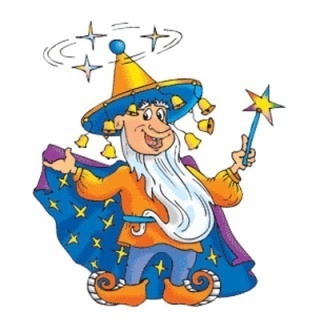 «Волшебники»IV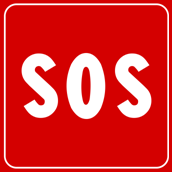 «SOS»III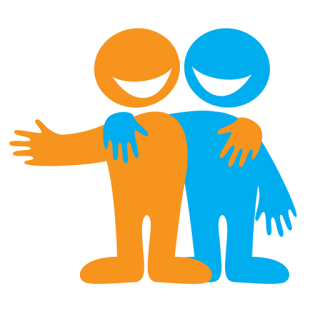 «Друзья»II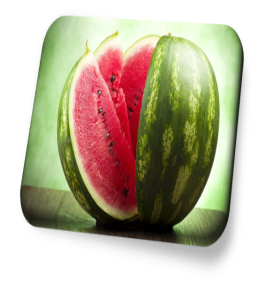 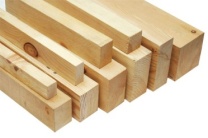 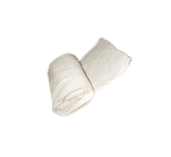 «Части и материал»I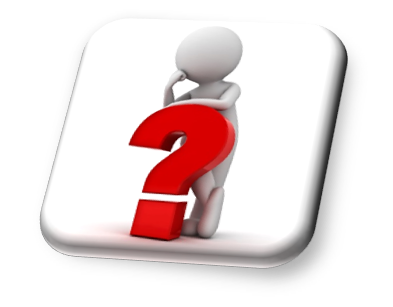 «Дело»